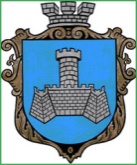 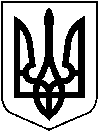 УКРАЇНАВІННИЦЬКОЇ ОБЛАСТІМІСТО ХМІЛЬНИК                                      РОЗПОРЯДЖЕННЯМІСЬКОГО ГОЛОВИвід 31 травня 2024 р.                                                                         №279-р  Про визнання таким, що втратило чинністьрозпорядження міського голови від 22.08.2022 р. № 346-р «Про затвердження Положення та складу колегії управління освіти Хмільницької міської ради»              Відповідно до Положення про Управління освіти, молоді та спорту Хмільницької міської ради (нова редакція), затвердженого рішенням 59 сесії міської ради 8 скликання від 26.04.2024 р. № 2559, рішення виконавчого комітету міської ради від 24 травня 2024 року №349 «Про затвердження Положення та складу колегії Управління  освіти, молоді та спорту Хмільницької міської ради»,  враховуючи клопотання Управління освіти, молоді та спорту Хмільницької міської ради від 27.05.2024 р. № 01-15/ 447, керуючись ст. ст. 42, 59 Закону України «Про місцеве самоврядування в Україні»:       1. Визнати таким, що втратило чинність  розпорядження міського голови від 22.08.2022 р. № 346-р «Про затвердження Положення та складу колегії управління освіти Хмільницької міської ради».      2. Загальному відділу міської ради (Ольга ПРОКОПОВИЧ) у документах постійного зберігання зазначити факт та підставу втрати чинності відповідного розпорядження визначеного в п.1 цього розпорядження.             3. Контроль за виконанням цього розпорядження покласти на заступника міського голови з питань діяльності виконавчих органів Андрія СТАШКА.         Міський голова                                                        Микола ЮРЧИШИН                                  Сергій МАТАШ     Андрій СТАШКО     Надія БУЛИКОВА     Віктор ЗАБАРСЬКИЙ     Віталій ОЛІХ